_____________________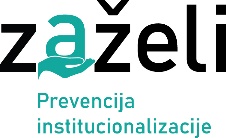 __________________________________________OIB:__________________TEL:__________________IZJAVA O ZAJEDNIČKOM KUĆANSTVU Ja, _____________________________________________________________________________, pod kaznenom i materijalnom odgovornošću izjavljujem da su podaci, navedeni u mojem obrascu za iskaz interesa , točni i potpuni, te da dajem privolu Jedinstvenom upravnom odjelu Općine Hrvatska Dubica da iste provjeri u svrhu odlučivanja o mojoj prijavi. Također izjavljujem da sa mnom u kućanstvu žive i sljedeći članovi moje obitelji: Ovu izjavu dajem u svrhu uključivanja u projektne aktivnosti kao pripadnika ciljne skupine. U Hrvatskoj Dubici,________________ godine                                                                                                                  Izjavu dao/la:      ______________________Ime i prezime Srodstvo OIBDatum i godina rođenja 